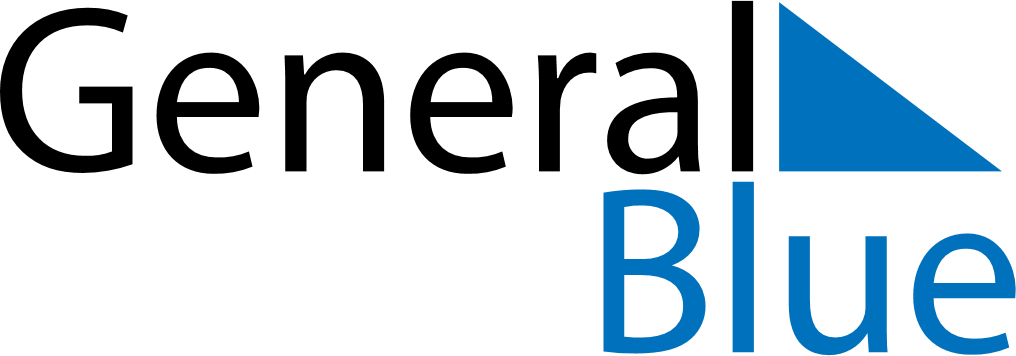 October 2020October 2020October 2020MalawiMalawiMondayTuesdayWednesdayThursdayFridaySaturdaySunday123456789101112131415161718Mother’s Day19202122232425262728293031